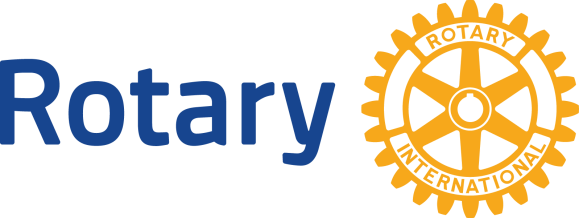 Rotary Club of Fairfield GladeClub - 3856	District 6780 – James Roxlo, GovernorBox 1937, Fairfield Glade, TN 38558www.ffgrotary.org          Facebook:  Rotary Club of Fairfield GladeMeetingsTuesdays Legends at Druid Hills Country Club in Fairfield Glade.  Lunch starting at 11:30 a.m., Meeting 12:00 p.m. to 1 p.m.OfficersPresident -  Deb Birdsall President Elect – Colleen MallPresident Nominee – John KindschiSecretary - Mary Jane WareTreasurer - Bob WeberPast President – Tessi GilmerSgt at Arms – Marcie LoffredoBoard of DirectorsFuture Programs July 9   Board Mtg/July 16  Blake & Myrta –Cuba RevisitedDates to Remember July 14  Flotilla DartmoorAug 11  FGRF Fund raiser ConcertSept 14  Music FestivalROTA  NEWS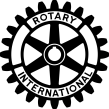 July 9, 2019   Today's ProgramSally Nash from the CMC Wellness Center will talk about senior wellness programs for our members.Last week’s meetingPresident and Committee Chairs describe their roles, goals andNeeds.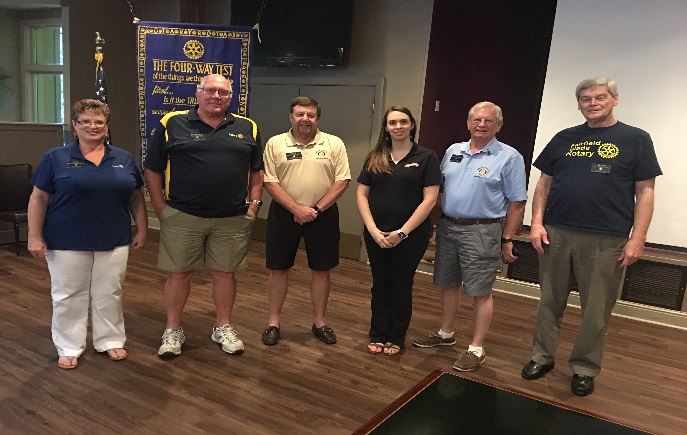 Deb Birdsall, Chales Lusso, Bob Christian, Crystal Davis, Jeff Townsend & Allen Snow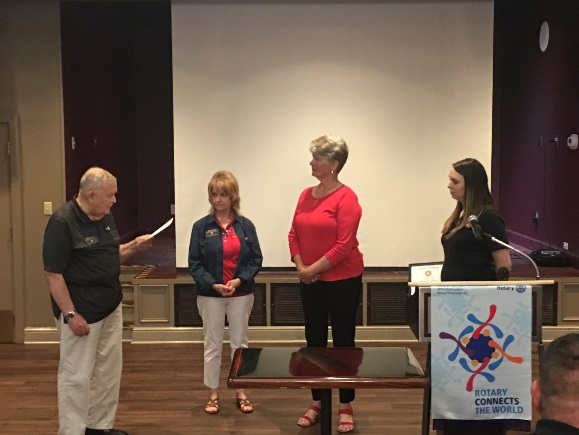  New member Cathy Farnham was inducted.Rotary GraceWe break the bread which comes from you, and thank you Lord for all things true.  May we, more blessed than we deserve, live less for self and more to serve.Make ups: On the web: www.rotaryeclubone.org Crossville: Wed. 6:30 AM, Crossville Breakfast Club, Cumberland Medical Center;  Thur. Noon, Crossville Noon Club, Cumberland Mountain State Park  Officers plusDoug Cooper  Service ProgramsCrystal Davis - MembershipJeff Townsend - FoundationKennetha Wattenbarger - Youth ServicesCharles Lusso – AdministrationAllen Snow – Public Image